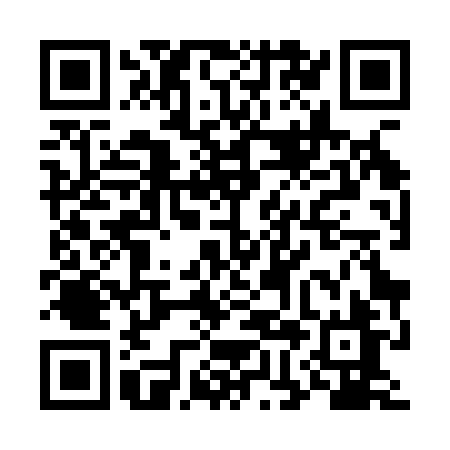 Ramadan times for Lojew, PolandMon 11 Mar 2024 - Wed 10 Apr 2024High Latitude Method: Angle Based RulePrayer Calculation Method: Muslim World LeagueAsar Calculation Method: HanafiPrayer times provided by https://www.salahtimes.comDateDayFajrSuhurSunriseDhuhrAsrIftarMaghribIsha11Mon4:024:025:5611:433:345:315:317:1912Tue3:593:595:5411:433:365:335:337:2113Wed3:573:575:5111:423:375:345:347:2214Thu3:543:545:4911:423:395:365:367:2415Fri3:513:515:4711:423:405:385:387:2616Sat3:493:495:4411:423:415:405:407:2817Sun3:463:465:4211:413:435:425:427:3018Mon3:443:445:4011:413:445:435:437:3219Tue3:413:415:3711:413:465:455:457:3520Wed3:383:385:3511:403:475:475:477:3721Thu3:353:355:3211:403:495:495:497:3922Fri3:333:335:3011:403:505:505:507:4123Sat3:303:305:2811:393:515:525:527:4324Sun3:273:275:2511:393:535:545:547:4525Mon3:243:245:2311:393:545:565:567:4726Tue3:223:225:2111:393:555:575:577:4927Wed3:193:195:1811:383:575:595:597:5128Thu3:163:165:1611:383:586:016:017:5429Fri3:133:135:1411:383:596:036:037:5630Sat3:103:105:1111:374:016:046:047:5831Sun4:074:076:0912:375:027:067:069:001Mon4:044:046:0712:375:037:087:089:032Tue4:014:016:0412:365:057:107:109:053Wed3:583:586:0212:365:067:127:129:074Thu3:553:556:0012:365:077:137:139:105Fri3:523:525:5712:365:087:157:159:126Sat3:493:495:5512:355:107:177:179:157Sun3:463:465:5312:355:117:197:199:178Mon3:433:435:5012:355:127:207:209:199Tue3:403:405:4812:345:137:227:229:2210Wed3:373:375:4612:345:157:247:249:24